Enrollment System Modernization (ESM) Phase 4Veterans Health Information Systems and Technology Architecture (VistA) 
Registration, Eligibility & Enrollment (REE)DG_53_P1056.KIDRegistration (DG) – DG*5.3*1056
Income Verification Match (IVM) – IVM*2.0*201
Enrollment Application System (EAS) – EAS*1.0*203Release Notes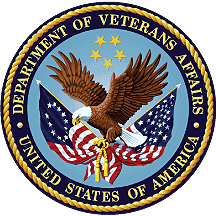 September 2021Department of Veterans AffairsOffice of Information and Technology (OIT)Table of Contents1	Introduction	12	Purpose	13	Audience	14	This Release	14.1	New Features and Functions Added	14.2	Enhancements and Modifications	14.3	Known Issues	164.4	Product Documentation	16List of TablesTable 1: DG_53_P1056.KID Enhancements and Modifications	2List of FiguresFigure 1: DG ADDRESS UPDATE	2Figure 2: COUNTRY Field Description	3Figure 3: TEMPORARY PHONE NUMBER Field Description	4Figure 4: CONFIDENTIAL ADDR COUNTRY Field Description	4Figure 5: Mailing Address Label	5Figure 6: PATIENT DEMOGRAPHIC DATA, SCREEN <1> Options	6Figure 7: ADDITIONAL PATIENT DEMOGRAPHIC DATA, SCREEN <1.1> Options	7Figure 8: Patient Inquiry Option	7Figure 9: Fugitive Felon Inquiry Option	8Figure 10: Invalid State/Inactive County Report	8Figure 11: Mailing Address Label and Prompt Example	9Figure 12: Copy Residential Address Prompt	9Figure 13: Copy Mailing Address Prompt	9Figure 14: Patient Address Update Option	10Figure 15: ADDITIONAL PATIENT DEMOGRAPHIC DATA, SCREEN <1.1> HELP	10Figure 16: COUNTRY Field Help Prompt	10Figure 17: TEMPORARY PHONE NUMBER Help Message	11Figure 18: CONFIDENTIAL ADDR COUNTRY Field Help Prompt	11Figure 19: ADDITIONAL PATIENT DEMOGRAPHIC DATA, SCREEN <1.1> Data Group [2]	11Figure 20: PATIENT DEMOGRAPHIC DATA, SCREEN <1> Mailing Address Last Changed Label	12Figure 21: ADDITIONAL PATIENT DEMOGRAPHIC DATA, SCREEN <1.1> HELP	13Figure 22: EAS View Patient Address Menu Option	15IntroductionThe release of Veterans Health Information System and Technology Architecture (VistA) Registration, Eligibility & Enrollment (REE) Registration (DG) Host File DG_53_P1056.KID, which includes Registration (DG) patch DG*5.3*1056, Income Verification Match (IVM) patch IVM*2.0*201, and Enrollment Application System (EAS) patch EAS*1.0*203, supports the enhancements for the Enterprise Health Benefits Determination (EHBD) program. This patch focuses on updates for the Enrollment System Modernization (ESM) Phase 4 project, which supports Enrollment System Community Care (ESCC) and Enrollment System (ES) Sustainment. PurposeThe Release Notes cover the changes to VistA REE DG, IVM, and EAS systems for this release.AudienceThis document targets users and administrators of VistA REE and applies to the changes made between this release and any previous release for this software. This ReleaseThis multi-package build is distributed as a Host File. Refer to the Software and Documentation Retrieval Instructions section of the patch descriptions for information on obtaining the Host File DG_53_P1056.KID and related documentation.The following sections provide a summary of the enhancements and modifications to the existing software for VistA REE with the release of patches DG*5.3*1056, IVM*2.0*201, and EAS*1.0*203.New Features and Functions AddedThere are no new features or functions added to VistA REE for DG*5.3*1056, IVM*2.0*201, and EAS*1.0*203.Enhancements and ModificationsPatch DG*5.3*1056 updates VistA to remove the word "permanent" from mailing address labels and prompts. VistA Registration menu options now display the label "Mailing Address" instead of "Permanent Mailing Address" in patient demographic screens.Patch DG*5.3*1056 also modifies VistA to capture data about the user who makes any change to a Veteran's contact information.Patch IVM*2.0*201 updates VistA to send user-identifying information to ES, via Health Level Seven (HL7) messaging, when a Veteran's contact information is changed by a VistA user.Patch EAS*1.0*203 changes the field label for the patient address from "Permanent Mailing Address" to "Mailing Address" in the display available from the  menu option View Patient Address.Table 1 shows the enhancements and modifications included in the DG_53_P1056.KID release as tracked in Atlassian Jira.Table 1: DG_53_P1056.KID Enhancements and ModificationsList of UpdatesDG*5.3*1056 makes the following enhancements to VistA REE:PART 1: REMOVE PERMANENT LABEL ON MAILING ADDRESSPart 1.1: Data Entry ModificationsIn the Patient Address Update [DG ADDRESS UPDATE] entry in the OPTION file (#19), "(P) permanent address" is replaced with "(M) mailing address" under DESCRIPTION.NUMBER: 10413                           NAME: DG ADDRESS UPDATE  MENU TEXT: Patient Address Update     TYPE: run routine  CREATOR: DGADMIN,ONE                  PACKAGE: REGISTRATION DESCRIPTION:   This option enables the user to update a veteran's (M)  mailing address, (T) temporary address, or (B) both. If the user chooses  (M) or (B), a record will be added to the IVM ADDRESS CHANGE LOG #301.7  File capturing the prior mailing address information.    ROUTINE: ADDR^DGADDUTL  UPPERCASE MENU TEXT: PATIENT ADDRESS UPDATEFigure 1: DG ADDRESS UPDATEPart 1.2: Data Dictionary ChangesIn the COUNTRY field (#.1173) in the PATIENT file (#2), the word "permanent" is replaced with "mailing" under DESCRIPTION. In addition, a HELP-PROMPT is added.  STANDARD DATA DICTIONARY #2 -- PATIENT FILE              11/1/20    PAGE 1STORED IN ^DPT(  (634 ENTRIES)   SITE: TECHNICAL INTEGRATION SERVICE   UCI: DEVVOO,DEVVOO2,.1173       COUNTRY                .11;10 POINTER TO COUNTRY CODE FILE                                 (#779.004) (audited)              LAST EDITED:      MAY 27, 2021               HELP-PROMPT:      Enter the country where the patient's                                 mailing address is located.               DESCRIPTION:      Enter the country where the patient's                                 mailing address is located.                                  If entering an Army/Air Force Post Office                                (APO) or a Fleet Post Office (FPO) address                                select United States as the country.                AUDIT:            YES, ALWAYSFigure 2: COUNTRY Field DescriptionThe TEMPORARY PHONE NUMBER field (#.1219) in the PATIENT file (#2) is updated to remove the word "permanent" under DESCRIPTION.STANDARD DATA DICTIONARY #2 -- PATIENT FILE              11/1/20    PAGE 1STORED IN ^DPT(  (634 ENTRIES)   SITE: TECHNICAL INTEGRATION SERVICE   UCI: DEVVOO,DEVVOO2,.1219       TEMPORARY PHONE NUMBER .121;10 FREE TEXT              INPUT TRANSFORM:  K:$L(X)>20!($L(X)<4) X I $D(X) S DFN=DA                                D TAD^DGLOCK              LAST EDITED:      JAN 08, 2001               HELP-PROMPT:      Enter the telephone number of the                                 temporary address at which the patient is                                located [4-20 characters].               DESCRIPTION:      If the WANT TO ENTER A TEMPORARY ADDRESS                                prompt is answered YES enter the telephone                                number at which the applicant can be                                 contacted [4-20 characters] during his/her                                absence from their residence, otherwise                                 nothing may be entered.  This field may                                 not be deleted as long as the need for a                                 temporary address is indicated.              GROUP:            TADFigure 3: TEMPORARY PHONE NUMBER Field DescriptionThe CONFIDENTIAL ADDR COUNTRY field (#.14116) in the PATIENT file (#2) is updated to remove the word "permanent" under HELP-PROMPT.STANDARD DATA DICTIONARY #2 -- PATIENT FILE              11/1/20    PAGE 1STORED IN ^DPT(  (634 ENTRIES)   SITE: TECHNICAL INTEGRATION SERVICE   UCI: DEVVOO,DEVVOO2,.14116      CONFIDENTIAL ADDR COUNTRY .141;16 POINTER TO COUNTRY CODE               FILE (#779.004)              LAST EDITED:      JUN 06, 2006               HELP-PROMPT:      Enter the country where the patient's                                 address is located.              DESCRIPTION:      Enter the country where the patient's                                confidential address is located.                                If entering an Army/Air Force Post                                 Office (APO) or a Fleet Post Office (FPO)                                 address select United States as the                                country. Figure 4: CONFIDENTIAL ADDR COUNTRY Field DescriptionPart 1.3: Option And Prompt ChangesThe word "Permanent" is removed from the "Permanent Mailing Address" label on the following display of addresses: DGpatient,ONE (DGPRFERRED NAME) 666-93-9718 MON DD,CCYY ========================================================================== Residential Address:                   Mailing Address:      5678 ANYSTREET ST                      P.O. BOX 114     ANYCITY,NN #####                       ANYCITY,NN #####     UNITED STATES                          UNITED STATES     County: ANYCOUNTY (###)                County: ANYCOUNTY (###)      Phone:                              Bad Addr:      Office: UNSPECIFIED                      Cell:                                            E-mail: UNSPECIFIED Temporary Mailing Address:             Confidential Mailing Address:      NO TEMPORARY MAILING ADDRESS           NONE ON FILE      Phone: NOT APPLICABLE                  Phone: NOT APPLICABLE  From/To: NOT APPLICABLE                  From/To: NOT APPLICABLE                                         Confidential Address Categories:                                           NOT APPLICABLEType <Enter> to continue or '^' to exit:Figure 5: Mailing Address LabelThe word "PERMANENT" is removed on the PATIENT DEMOGRAPHIC DATA, SCREEN <1> in the Preregister a Patient [DGPRE PRE-REGISTER OPTION] option:                     PATIENT DEMOGRAPHIC DATA, SCREEN <1>DGpatient,ONE    MMM DD,CCYY666-87-2451    COLLATERAL==========================================================================[1]  Name: DGpatient,ONE                [6] Preferred Name: Not Answered      DOB: MMM DD,CCYY       SS: 666-87-2451     Family: DGpatient              Birth Sex: FEMALE  MBI: UNANSWERED    Given:                        [2] Alias: < No alias entries on file >   Middle:                                        Prefix:                                        Suffix:                                        Degree:                                        Self-Identified Gender Identity: UNANSWERED[3] Remarks: NO REMARKS ENTERED FOR THIS PATIENT[4]    Cell Phone: UNANSWERED                  Pager #: UNANSWERED    Email Address: UNANSWERED[5] Pref Lang: UNANSWERED Date/Time: UNANSWERED [STREET ADDRESS LAST CHANGED:] 4/23/2021 [MAILING ADDRESS LAST CHANGED:] 4/23/2021<RET> to CONTINUE, 1-6 or ALL to EDIT, ^N for screen N or '^' to QUIT:Figure 6: PATIENT DEMOGRAPHIC DATA, SCREEN <1> OptionsThe word "Permanent" is removed from Data Group 2's address label on the ADDITIONAL PATIENT DEMOGRAPHIC DATA, SCREEN <1.1>:               ADDITIONAL PATIENT DEMOGRAPHIC DATA, SCREEN <1.1>DGpatient,ONE (DGPRFERRED NAME)    MMM DD,CCYY666-76-2314    NSC VETERAN==========================================================================[1] Residential Address:                [2] Mailing Address:      STREET ADDRESS UNKNOWN                 5647 ANYSTREET     UNK. CITY/STATE                        ANYCITY,NN #####                                            UNITED STATES     County: UNANSWERED                     County: ANYCOUNTY (###)      Phone: UNANSWERED                   Bad Addr:      Office: UNANSWEREDFigure 7: ADDITIONAL PATIENT DEMOGRAPHIC DATA, SCREEN <1.1> OptionsThe word "Permanent" is removed from the "Permanent Mailing Address" label on the address display screen in the Patient Inquiry [DG PATIENT INQUIRY] option.DGpatient,ONE; ###-##-#### MMM DD,CCYY ======================================================================= Residential Address:                   Mailing Address:      102 ANYSTREET                          103 ANYSTREET     ANYCITY,NN #####                       ANYCITY,NN #####     UNITED STATES                          UNITED STATES     County: ANYCOUNTY (###)                County: ANYCOUNTY (###)      Phone: UNSPECIFIED                  Bad Addr:      Office: UNSPECIFIED                      Cell: UNSPECIFIED                                            E-mail: UNSPECIFIED Temporary Mailing Address:             Confidential Mailing Address:      NO TEMPORARY MAILING ADDRESS           NONE ON FILE      Phone: NOT APPLICABLE                  Phone: NOT APPLICABLE  From/To: NOT APPLICABLE                  From/To: NOT APPLICABLE                                         Confidential Address Categories:                                           NOT APPLICABLEType <Enter> to continue or '^' to exit: Figure 8: Patient Inquiry Option"Mailing Address" replaces "Permanent Address" on the display screen in the Fugitive Felon Inquiry [DGFFP FFP INQUIRY] option.Fugitive Felon Inquiry      May 12, 2021@11:17:14  Page:    1 of    2 Patient: DGpatient,ONE (###-##-####)Fugitive Flag SetLast Appointment: Mar 04, 2021 2:00 pm   Clinic: 3    Date Set:      May 07, 2021        Set By:    Date Set:      May 07, 2021        Set By:    Date Cleared:                      Cleared By:    Closing Remark:    Mailing Address:              Temporary Address:    ==================            ==================    5647 ANYSTREET    ANYCITY    ANYSTATE    #####+         Enter ?? for more actions               >>>PT Change PatientSelect Action: Next Screen// Figure 9: Fugitive Felon Inquiry OptionVistA is updated to display (print) the label "Mailing Address" instead of "Permanent Address" on the Invalid State/Inactive County Report [DG INVALID STATE/COUNTY REPORT] option.          Report of States Not Recognized by AAC and Inactive Counties                           US and US Possessions Only       PAGE: 5NAME                  SSN         FIELD                     STATE/COUNTYDGpatient,ONE         #########   Place of Birth            MICHIGANDGpatient,TWO         #########P  Mailing Address - State   MICHIGANDGpatient,TWO         #########P  Place of Birth            MICHIGANDGpatient,THREE       #########   Mailing Address - State   MICHIGANDGpatient,THREE       #########   Place of Birth            MICHIGANFigure 10: Invalid State/Inactive County ReportThe word "Permanent" is removed from the address labels and prompts in the following options:Register a Patient [DG REGISTER PATIENT]
Preregister a Patient [DGPRE PRE-REGISTER OPTION]
Load/Edit Patient Data [DG LOAD PATIENT DATA]DGpatient,ONE; ###-##-#### MMM DD,CCYY ==========================================================================VHA Profiles Currently Assigned to Veteran:   NoneDo you want to edit Patient Data? Yes//   (Yes)           Mailing Address:            9090 ANYSTREET           ANYCITY,MI #####           UNITED STATES   County: ANYCOUNTY (###) Bad Addr: Do you want to edit the Patient's Mailing Address? Y  (Yes)Figure 11: Mailing Address Label and Prompt ExampleThe word "Permanent" is removed from the "Copy the Residential Address to the Permanent Mailing Address?" prompt.      Are you sure that you want to save the PHONE changes? YES      Change saved.      Press ENTER to continue:       Copy the Residential Address to the Mailing Address? NO//   Figure 12: Copy Residential Address PromptThe word "Permanent" is removed from the "Copy the Permanent Mailing Address to the Residential Address? " prompt.      Are you sure that you want to save the above changes? YES      Change saved.      Press ENTER to continue: Copy the Mailing Address to the Residential Address?Figure 13: Copy Mailing Address PromptIn the Patient Address Update [DG ADDRESS UPDATE] option prompt, the word "(P)ermanent” is replaced with "(M)ailing".Select OPTION NAME: DG ADDRESS UPDATE       Patient Address UpdateVeteran Name/SSN:    DGpatient,ONE  (PREFERRED NAME)     MM-DD-YY   #########   NO     NSC VETERAN       Enrollment Priority:            Category: NOT ENROLLED  End Date: Do you want to update the (M)ailing Address, (T)emporary Mailing Address, or (B)oth? Figure 14: Patient Address Update OptionThe word "Permanent" is removed from the DATA GROUPS ON SCREEN 1.1 Data Group [2] on the ADDITIONAL PATIENT DEMOGRAPHIC DATA, SCREEN <1.1> HELP screen.            ADDITIONAL PATIENT DEMOGRAPHIC DATA, SCREEN <1.1> HELP==========================================================================Enter '^' to stop the display and edit of data, '^N' to jump to screen #N (see listing below), <RET> to continue on to the next available screen or enter the field group number(s) you wish to edit using commas and dashes as delimiters.  Those groups enclosed in brackets "[]" are editable while those enclosed in arrows "<>" are not.  Enter 'ALL' to edit all editable data elements on the screen.DATA GROUPS ON SCREEN 1.1[1]  Residential Address                [2]  Mailing Address[3]  Temporary Mailing Address          [4]  Confidential Mailing AddressFigure 15: ADDITIONAL PATIENT DEMOGRAPHIC DATA, SCREEN <1.1> HELPThe COUNTRY field (#.1173) in the PATIENT file (#2) is updated to add a HELP-PROMPT when a single question mark is entered. The word "permanent" is replaced with "mailing" in the DESCRIPTION, which is displayed when double question marks are entered at the field prompt.COUNTRY: UNITED STATES// ?Enter the country where the patient's mailing address is located.Answer with COUNTRY CODE, or POSTAL NAME, or DESCRIPTIONDo you want the entire 228-Entry COUNTRY CODE List? N  (No)COUNTRY: UNITED STATES// ??Enter the country where the patient's mailing address is located.Figure 16: COUNTRY Field Help PromptThe TEMPORARY PHONE NUMBER field (#.1219) in the Patient file (#2) DESCRIPTION is updated to remove the word "permanent" from the help message displayed when double question marks are entered at the field prompt.TEMPORARY PHONE NUMBER: // ??If the WANT TO ENTER A TEMPORARY ADDRESS prompt is answered YESenter the telephone number at which the applicant can becontacted [4-20 characters] during his/her absence from their residence, otherwise nothing may be entered.  This field may notbe deleted as long as the need for a temporary address is indicated.TEMPORARY PHONE NUMBER: // Figure 17: TEMPORARY PHONE NUMBER Help MessageThe CONFIDENTIAL ADDR COUNTRY field (# .14116) in the PATIENT file (#2) is updated to remove the word "permanent" at the HELP-PROMPT when a question mark is entered.CONFIDENTIAL ADDR COUNTRY: UNITED STATES// ?Enter the country where the patient's address is located. Answer with COUNTRY CODE, or POSTAL NAME, or DESCRIPTION Do you want the entire 228-Entry COUNTRY CODE List?Figure 18: CONFIDENTIAL ADDR COUNTRY Field Help PromptPart 1.4: Screen ChangesOn the ADDITIONAL PATIENT DEMOGRAPHIC DATA, SCREEN <1.1> screen, the word "Permanent" is removed from Data Group [2].               ADDITIONAL PATIENT DEMOGRAPHIC DATA, SCREEN <1.1>DGpatient,ONE (PREFERRED NAME)    MMM DD,CCYY666-76-2314    NSC VETERAN======================================================================[1] Residential Address:                [2] Mailing Address:      STREET ADDRESS UNKNOWN                 5647 ANYSTREET     UNK. CITY/STATE                        ANYCITY,MI #####                                            UNITED STATES     County: UNANSWERED                     County: ANYCOUNTY (###)      Phone: UNANSWERED                   Bad Addr:      Office: UNANSWEREDFigure 19: ADDITIONAL PATIENT DEMOGRAPHIC DATA, SCREEN <1.1> Data Group [2]On the PATIENT DEMOGRAPHIC DATA, SCREEN <1> screen, the word "Permanent" is removed from the address last changed label.                     PATIENT DEMOGRAPHIC DATA, SCREEN <1>DGpatient,ONE (PREFERRED NAME)    MMM DD,CCYY###-##-####    NSC VETERAN======================================================================[1]  Name: DGpatient,ONE              [6] Preferred Name: PREFERRED      DOB: MMM DD,CCYY       SS: ###-##-####     Family: DGpatient                Birth Sex: MALE    MBI: UNANSWERED    Given:                     [2] Alias: < No alias entries on file >   Middle:                                        Prefix:                                        Suffix:                                        Degree:                                        Self-Identified Gender Identity: UNANSWERED[3] Remarks: NO REMARKS ENTERED FOR THIS PATIENT[4]    Cell Phone: UNANSWERED                  Pager #: UNANSWERED    Email Address: UNANSWERED[5] Pref Lang: UNANSWERED Date/Time: UNANSWERED [MARITAL STATUS CHANGED:] 8/5/2020 [STREET ADDRESS LAST CHANGED:] 5/18/2021 [MAILING ADDRESS LAST CHANGED:] 5/18/2021 [EMPLOYMENT STATUS CHANGED:] 8/5/2020<RET> to CONTINUE, 1-6 or ALL to EDIT, ^N for screen N or '^' to QUIT:Figure 20: PATIENT DEMOGRAPHIC DATA, SCREEN <1> Mailing Address Last Changed LabelOn the ADDITIONAL PATIENT DEMOGRAPHIC DATA, SCREEN <1.1> HELP screen, the word "Permanent" is removed from Data Group [2].            ADDITIONAL PATIENT DEMOGRAPHIC DATA, SCREEN <1.1> HELP==========================================================================Enter '^' to stop the display and edit of data, '^N' to jump to screen #N (see listing below), <RET> to continue on to the next available screen or enter the field group number(s) you wish to edit using commas and dashes As delimiters.  Those groups enclosed in brackets "[]" are editable while those enclosed in arrows "<>" are not.  Enter 'ALL' to edit all editable Data elements on the screen.DATA GROUPS ON SCREEN 1.1[1]  Residential Address                [2]  Mailing Address[3]  Temporary Mailing Address          [4]  Confidential Mailing AddressFigure 21: ADDITIONAL PATIENT DEMOGRAPHIC DATA, SCREEN <1.1> HELPPART 2: POPULATE ORIGINATING SOURCEVistA REE is modified to capture user data for any change to a Veteran's contact information. The user data is captured by an add, update, or delete of any contact information associated with the following data:Work phone numberResidential phone numberCellular phone numberVistA Bad Address IndicatorEmail addressResidential Mailing AddressConfidential Mailing AddressThe fields within the address classes are:Address line 1Address line 2Address line 3CityStateProvinceCountryCountyPostal CodeZIP +4Note: The Mailing Address and bad address indicator fields currently capture user data when a change is made to those fields; thus, no modifications are needed.Eight new fields are added to the PATIENT (#2) file to store the identifier of the user who made a change to contact information.RESIDENTIAL ADDR CHANGE USERCONFIDENTIAL ADDR CHANGE USERRESIDENCE NUMBER CHANGE USERPHONE [WORK] CHANGE USERPHONE [WORK]CHANGE DT/TMEMAIL ADDRESS CHANGE USERCELLULAR NUMBER CHANGE USERCONFIDENTIAL PHONE CHANGE USERA trigger is added to SEVEN fields in the PATIENT (#2) file in order to capture user data when a change is made to contact information. The PHONE NUMBER [WORK] has a second trigger added to capture the change date and time.RESIDENTIAL ADDR CHANGE DT/TMCONFIDENTIAL ADDR CHANGE DT/TMRESIDENCE NUMBER CHANGE DT/TMPHONE NUMBER [WORK]EMAIL ADDRESS CHANGE DT/TMCELLULAR NUMBER CHANGE DT/TMCONFIDENTIAL PHONE NUMBERIVM*2.0*201 makes the following modification to VistA REE:VistA is updated to send user-identifying information (User Name, DUZ) and the change date/time in the newly created ZUD segment of the HL7 ORU/ORF-Z07 message for an add, update, or delete of any contact information associated with the following data elements:Street Address Confidential AddressCell Phone NumberE-Mail AddressHome Phone NumberResidential AddressBusiness Phone NumberConfidential Phone NumberThe address class contains the below elements:Address line 1Address line 2Address line 3CityStateProvinceCountryCountyPostal CodeZip+4The new ZUD segment is as follows                                VISTA                                 File# 2 - PATIENTSEQ   ELEMENT NAME              File# 200 - NEW PERSON---   ------------              ----------------------1     SEQUENCE NUMBER2     CONTACT INFO TYPE         Seq 2 will be populated with one of                                 the following codes to identify the                                 type of information:                                SAD = Street Address Change                                CAD = Confidential Address Change                                CPH = Cell Phone Number Change                                PNO = Pager Number Change                                EAD = E-Mail Address Change                                PHH = Home Phone Number Change                                RAD = Residential Address Change                                PHB = Business Phone Change                                PHC = Confidential Phone Change3     LAST UPDATED DATE/TIME    UPDATE DATE/TIME (#) Date/time the                                   contact information was updated4     UPDATED BY                VistA User Name (200.01)      Format:      LAST~FIRST~MIDDLE~SUFFIX5     USER NUMBER               VistA User Number (200.001)EAS*1.0*203 makes the following enhancement to VistA REE:In the display available from menu option View Patient Address [EAS VIEW PATIENT ADDRESS], the field label for the patient address is changed from "Permanent Mailing Address" to "Mailing Address".Select OPTION NAME: EAS VIEW PATIENT ADDRESS       View Patient AddressView Patient AddressSelect PATIENT NAME:    DGPATIENT,ONE  (PREFERRED NAME)     ##-##-##    ### ######               NO     SC VETERAN       Enrollment Priority: GROUP 5    Category: IN PROCESS    End Date: DEVICE: HOME//   UCX/TELNET                       Patient Name: DGPATIENT,ONE                    Mailing Address: 555 ANYSTREET                                     ANYCITY, ANYSTATE 48104                                     UNITED STATES              Bad Address Indicator:             Mailing Add Change Date: MAY 27, 2021@16:41:21          Mailing Add Change Source: VAMC            Mailing Add Change Site: TEST INSTITUTIONFigure 22: EAS View Patient Address Menu OptionKnown IssuesNo known or open issues were identified in this release.Product DocumentationThe following documents apply to this release:Documentation Title	File NameDG_53_P1056.KID Release Notes	DG_5_3_P1056_RN.PDF
PIMS Version 5.3 Technical Manual	PIMS_TM.PDF
User Manual Version 5.3  – Registration Menu	PIMS_REG_UM.PDF
Fugitive Felon Program (FFP) User Manual	FFP_UM.PDF
IVM Version 2 User Manual	IVM_2_UM.PDF
IVM Version 2 Technical Manual	IVM_2_TM.PDF
EAS Version 1 User Manual	EAS_1_UM.PDFRefer to the Software and Documentation Retrieval Instructions section of the patch descriptions for information on obtaining the Host File DG_53_P1056.KID and related documentation.Documentation can be found on the VA Software Documentation Library (VDL) at: http://www.va.gov/vdl/.Jira Epic #SummaryVES-7481Populate Originating Source in ES with VAMC ID (VistA)VES-10509Remove the “Permanent" Label on Mailing Address (VistA)